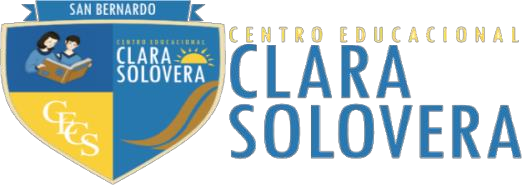 Plan de  Desarrollo Profesional  Docente2022-2023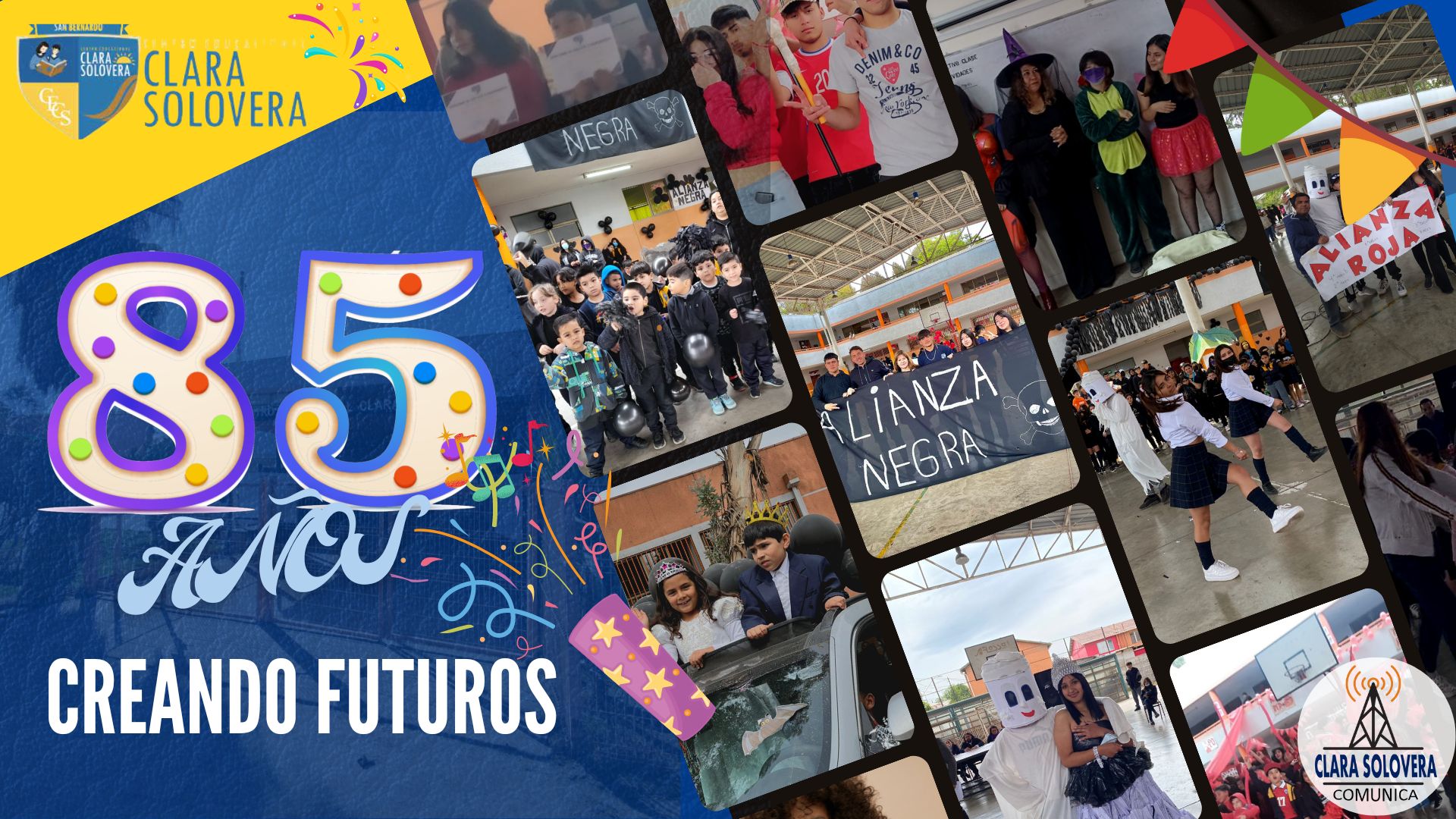 Responsables  Ejecución del  Plan Director: Equipo Directivo   San Bernardo 2022-2023I.-  Fundamentación          La ley 20.903 que crea el Sistema de Desarrollo  Profesional  Docente establece; "Artículo 11.- Los profesionales de la educación tienen derecho a formación gratuita y pertinente para su desarrollo profesional y la mejora continua de sus saberes y competencias pedagógicas.
        Los profesionales de la educación son responsables de su avance en el desarrollo profesional, 
 su objetivo es contribuir al mejoramiento continuo del desempeño profesional de los-as  docentes, mediante la actualización y profundización de sus conocimientos disciplinarios y pedagógicos, la reflexión sobre su práctica profesional, con especial énfasis en la aplicación de técnicas colaborativas con otros-as  docentes y profesionales, así como también el desarrollo y fortalecimiento de las competencias para la inclusión educativa.Objetivos de  la ley Reconocer  la docencia  y apoyar  su desempeño  con el fin de garantizar  una educación de  calidad para todos y todas. Desarrollar competencias  profesionales  en los equipos docentes, asegurando  a todos-as ellos-as  una formación en servicio  de calidad. Traspasar las prácticas exitosas a todo el equipo docente y generar instancias de auto perfeccionamiento  mediante  la planificación  efectiva de  los proceso de  gestión curricular Desarrollar  el  acompañamiento y asesoría al docente por aquellos docentes que pertenezcan a los tramos profesionales experto I y II.Generar  redes de  apoyo  con otros  establecimientos  educacionales y sus respectivos  equipos de  trabajo.El Propósito de  este Plan de Desarrollo Profesional Docente Cumplir con los requerimientos de  perfeccionamiento y de desarrollo  profesional, como  aquellas otras necesidades  asociadas al proyecto educativo institucional, al plan de mejoramiento educativo y al contexto de desarrollo  cultural institucional.Principios Implementar procesos de perfeccionamiento docente que orienten prácticas hacia la mejora constante.Avanzar en conocimiento pedagógico e implementar políticas de perfeccionamiento pertinente en el establecimiento , que concuerden con los principios pedagógicos del proyecto educativo Marco Histórico Un plan de desarrollo profesional siempre debe ser parte de otro plan coherente a largo plazo, dentro del marco de la proyección estratégica dispuesta en el PME, que permita al establecimiento mantener el foco, organizar los tiempos y construir un ambiente de aprendizaje colaborativo. Esto implica un cambio cultural, en el que existe un giro desde el aprendizaje individual, en el marco para la buena enseñanza y en el marco para la buena  Dirección  y liderazgo educativo , se establece como   fin primordial gestionar el desarrollo  profesional desde  su dimensión  pedagógica y su dimensión  emocional generando  todos los procesos que permitan la construcción efectiva de los respectivos  perfiles de  cargo del establecimiento. Marco contextualEl Centro Educacional Clara Solovera, se ubica en un lugar privilegiado de San Bernardo, cercano al Río Maipo, en el camino Padre Hurtado N° 24823, Comuna de San Bernardo. La fecha de creación se ha ido perdiendo en el tiempo, en el antiguo estandarte dice: “Escuela Nº 14 Los Morros”, fundada el 27 de febrero de 1937. Nació y permaneció por muchos años, cobijando a los niños y niñas, en la Ribera Norte de Río Maipo. Su estructura era frágil, sólo tres pequeñas aulas que cobijaban a unos 100 niños, de Primero a Sexto año Básico, ávidos de aprender y conocer lo que había más allá de su ambiente, sentados en algunos cajones, porque las sillas eran escasas, pero esto no era problema, el compromiso y el afecto borraban toda dificultad.II.  Valores  Institucionales  que deben  regir  los procesos de gestión curricular presentes en el plan de formación  Profesional vinculados con los sellos educativos.Sello EducativoEducar y desarrollar habilidades para propiciar el logro del aprendizaje autónomo, siendo el estudiante el protagonista de su proceso educativo.Educar y formar a través de la trayectoria educativa, desarrollando competencias que apuntan al fortalecimiento Técnico Profesional en las especialidades de Servicio de Turismo y Electricidad.Los objetivos de la organización son conocidos por todos los miembros de la institución, el compromiso de los funcionarios se estimula con la divulgación y análisis del Proyecto Educativo y Reglamentos. Este es uno de los aspectos más importantes del proyecto, la difusión de estos y realizar una acción que lleve a que toda la comunidad: padres, apoderados, alumnos, profesores, docentes directivos, paradocentes, auxiliares y otros los asuman y tengan una actitud de compromiso para la consecución de los objetivos institucionales.En cuanto, al estilo de la administración, el centro educacional Clara Solovera, busca ser un espacio democrático con constantes evaluaciones por el trabajo realizado en todas las direcciones, es participativo, cada acción es consultada y discutida para lograr un consenso en las acciones pedagógicas, es innovadora y flexible en los planes de estudio y programas. Los días lunes en la tarde se realizan las reuniones semanales del Equipo de Gestión para organizar el trabajo pedagógico y administrativo del establecimientoPrincipios curriculares del centro educacional Clara Solovera  que deben estar presentes en el plan  de formación profesional El currículo del centro educativo  tiene una concepción Técnico Profesional , centrada en la persona, respetando las diferencias individuales y el bien común.La opción curricular considera los fines y objetivos de la Educación Pública Chilena, donde se desarrollan al máximo las potencialidades intelectuales y capacidades de los educandos y se les entrega además una orientación espiritual que les permitan desarrollarse como seres humanos.El centro educativo tiene como proyecto, implementar metodologías innovadoras que incluyan guías de autoaprendizaje, trabajos en grupo, etc., evitando al máximo las clases expositivas. Se incentiva el uso de material didáctico tanto en el trabajo del profesor como el de los alumnos. Esta concepción curricular, requiere de alumnos participativos, por lo tanto el profesor debe ser un agente motivador y guía del proceso de enseñanza aprendizaje.III. a Objetivos curriculares del establecimiento La acción educativa se debe extender a través de diferentes acciones que permitan a las diferentes organizaciones comunitarias realizar una educación de tipo informal positiva a niños, jóvenes y adultos, esto enriquece también a la escuela, pues recibe una retroalimentación que le permite adecuar su quehacer, respetando las características y necesidades de la comunidad, en que se inserta.La construcción de un currículum nacional debe enfrentarse como un proceso continuo y acumulativo, que recoja de manera sistemática las experiencias anteriores que el sistema escolar ha internalizado y a la vez, incorpore la actualización de los conocimientos disciplinares y las innovaciones que ocurren permanentemente en materias pedagógicas y de comunicación curricular.Esta continuidad se manifiesta, en primer lugar, en la fidelidad a las definiciones centrales: las presentes Bases Curriculares mantienen los principios rectores de la Constitución Política y la concepción antropológica y ética que orienta la Declaración Universal de los Derechos Humanos presente en las grandes tradiciones del país. El derecho a la educación y la libertad de enseñanza constituyen derechos esenciales que emanan de la naturaleza del ser humano y que el Estado ha de asegurar y respetar. En segundo lugar, se manifiesta en la permanencia de los conceptos curriculares generales. Entre 1990 y 1998 se establecieron los fundamentos del currículum nacional de Chile como lo conocemos hoy. Un aspecto central que se definió a partir de ese momento fue establecer una diferencia entre el instrumento “marco” o “base”, que define en forma abierta los aprendizajes mínimos de cada año, y los programas de estudio, que constituyen un ordenamiento temporal de estos aprendizajes en el año. Se admite así que los aprendizajes mínimos pueden ser complementados y, por ende, se entrega a los establecimientos educacionales la libertad de expresar su diversidad, construyendo propuestas propias que responden a sus necesidades y a las características de su proyecto educativo. Desde este origen se proyecta una visión de la educación que posibilita una experiencia educativa similar para todos los alumnos y todas las alumnas y, al mismo tiempo, asegura, reconoce y valora la libertad de educación. La continuidad se manifiesta también en los Objetivos Transversales incluidos en el marco curricular desde 1996. La estabilidad de estos Objetivos Transversales obedece, por una parte, a que ellos reflejan consensos generales y, por otra, a Antecedentes la permanencia de las visiones fundamentales de hombre, de sociedad y del papel de la educación.III.b  Enfoque Curricular  del Centro Educacional Clara Solovera El enfoque del currículo basado en el modelo de competencias define las bases en las que se fundamenta el quehacer pedagógico, mediante el cual se ponen en práctica los propósitos institucionales, plasmados en el Proyecto Educativo Institucional que contempla el Plan de Mejoramiento Educativo, Reglamento de Convivencia Escolar, Plan de Acción de Convivencia Escolar, Plan de Sexualidad, Afectividad y Género, Plan de Formación Ciudadana, Plan de Formación Profesional y el Plan de Apoyo a la Inclusión. Considerando la heterogeneidad de nuestros estudiantes, que provienen de distintos segmentos socioeconómicos, con diversos itinerarios formativos y diferentes realidades personales sociales y familiares, del que se funda directrices que  guían el quehacer pedagógico:Un modelo educativo humanista, científico y técnico profesional, basado en el desarrollo de competencias acorde con las necesidades de una sociedad cada día más globalizada, que permite entregar herramientas concretas y prácticas para el desarrollo de los conocimientos, habilidades y actitudes.Articulación entre diversos niveles educativos para posibilitar un progreso de estudiantes en los diferentes niveles escolares desarrollando competencias en etapas sucesivas, mediante la implementación de planes de transición educativa , que permite articular el aprendizaje de manera coherente y progresivo.Profesionales y profesores que son capaces de traspasar sus conocimientos y experiencia disciplinares a los estudiantes y preparados de manera progresiva por el Establecimiento  en estrategias metodológicas adecuadas a la educación y curriculum basada en competencias.Programas de apoyo curricular orientados a distintas finalidades, que consideren la heterogeneidad de los estudiantes (niños, niñas y jóvenes, procedencia de otros colegios, segmentos socioeconómicos diversos, realidades familiares a veces complejas, estudiantes con Necesidades Educativas Especiales).Desarrollo progresivo y sistemas de aseguramiento de la calidad de la educación y sistemático de los procesos educativos, basado en los estándares de desempeño, del Plan de Aseguramiento de la Calidad del Ministerio de Educación.Por lo tanto, el enfoque curricular basado en las competencias, nos permitirán:Dar sentido a los aprendizajes: Al basarse en la resolución de problemas o construcción de proyectos. Acercar al estudiante a la realidad en la que debe actuar.Hace a los estudiantes más eficaces: Este enfoque nos garantizara una mejor permanencia de los logros, distinguir lo que es esencial y establecer nexos entre nociones.Fundamenta aprendizajes ulteriores: Es una respuesta básica, ya que los estudiantes deben poseer estrategias para gestionar nuevos aprendizajes y suplir la obsolescencia de los saberes adquiridos en su entrenamiento.El currículo escolar de educación, pre básica, básica y media basado en competencias debe cubrir diversos aspectos tanto en la educación de los estudiantes, como también en el ejercicio y quehacer de los docentes, que debe estar basado en el Marco para la buena Enseñanza, ya que en él se establece lo que los docentes del centro educacional clara Solovera  deben saber, saber hacer y saber ser  para determinar cuán bien lo hace cada uno en el aula y en la escuela. Dicho Marco establece los criterios de los cuatros dominios que se deben desarrollar en el ejercicio docente:Preparación para la enseñanza. Creación de un ambiente propicio para el aprendizaje.Enseñanza para el aprendizaje de todos los estudiantes.Responsabilidades profesionales.De esta manera, en nuestro establecimiento , se deben cambiar los paradigmas existentes en un currículo tradicional o basado solo en contenidos, con el objetivo de proporcionar a los estudiantes  las competencias relevantes para su presente y su futuro por medio de recursos didácticos prácticos e interactivos que den el salto al logro de los aprendizajes. El docente que implemente el sistema basado en competencias debe estar calificado para el puesto por medio del conocimiento acerca de la implementación del sistema y la actualización constante debe también contar con competencias interdisciplinarias y estar abierto al trabajo conjunto y en equipo que puedan apoyar en el proceso de enseñanza/aprendizaje. Por medio del el sistema de competencias el alumno se le proporcionaran las armas que lo ayuden en la toma de decisiones, la comprensión del mundo, hacer frente a los riesgos y emergencias, reforzar las competencias adquiridas, llegar a un pensamiento crítico así como unaMarco Operativo del  Plan de  Formación profesional 2022-2023Acciones Plan de  Formación Docente Bienio 2022-2023Componentes del PDPDInstitucional Profesional Pedagógico Gonzalo  Muñoz Flores Director  Centro Educacional Clara Solovera 2022-2023Marco de  Trabajo Planificación estratégica de la acción Periodos Fase  Informativa Mantener constantemente  informados a los-as  docentes  sobre  el plan  de formación profesional  En reuniones  informativas  de consejo de  profesores y profesoras al inicio del año escolar .Generar reuniones de departamentos con el objetivo de sistematizar información disgregada del plan de desarrollo profesional docente.Explicar  la normativa vigente  y el marco  ministerial que regula  el compromiso institucional en  la construcción de un plan de  formación profesional al equipo directivo y al equipo de gestión.20222023Fase  Articulación Establecer mecanismos de monitoreo entre  fases  y acciones operativas del plan de formación profesional .Crear instrumentos de evaluación y monitoreo del plan de desarrollo profesional docente .2023Fase anclaje de gestión Establecer  orientaciones  sobre el usos efectivo  de la distribución de  horas de  trabajo , para el trabajo efectivo en el plan de desarrollo profesional docente.Levantar información necesaria sobre necesidades de  perfeccionamiento en las diferentes áreas .Gestión administrativa pedagógica Gestión técnica pedagógica Evaluación Inclusión Planes estratégicos Articular estas necesidades  con   las necesidades del  establecimiento y el diagnostico evaluativo institucional.Articular estas necesidades  con las acciones establecidas en los  siguientes planes Plan de Gestión curricular 2022-2023Plan de  Apoyo a  la Inclusión Plan de seguridad  escolar Plan de   convivencia escolar Plan de  sexualidad , identidad  y género Plan de formación ciudadana Plan anual de  Orientación .Plan anual de transición educativa Plan de articulación pedagógica técnico profesional. Plan de alimentación y vida saludable 20222023Fase de  acompañamiento Asistir  a los-as  docentes  en la búsqueda  y elección de cursos de  perfeccionamiento.Otorgar  las facilidades  para que los-as  docentes  puedan asistir a cursos  de perfeccionamiento .Establecer  políticas  de gestión curricular  que permitan  un crecimiento   formativo de  los docentes Generar  instancias de  trabajo  que permitan  la autogestión del  curricular  del establecimiento.Desarrollar programas de  articulación internos  que permitan avanzar en culturas pedagógicas exitosas.20222023Fase de retroalimentación Desarrollar jornadas de  reflexión pedagógica.Plan  operativo anual, consejos de  profesores  con dinámicas de  perfeccionamiento.Desarrollar  ficha de  acompañamiento curricular Ficha de  gestión curricular de  cada docente.Programa de perfeccionamiento sectorizado para avanzar en el perfeccionamiento continuo de cada docente y cada docente.  2023Fase  de evaluación Elaborar  un cronograma de  monitoreo  y acompañamiento 20231Elaboración de un plan anual operativo que señale  instancias de  reflexión pedagógica Crear un plan operativo semestral.Generar un calendario semestral de trabajo de reflexión pedagógica que oriente el trabajo de los y las docentes en las siguientes dimensiones.Evaluación Curriculum Pie 2Elaborar  un horario de  trabajo colaborativo entre  el equipo de  Gestión Curricular y  los-as  docentes  del  establecimiento .3Elaborar  un horario  de articulación entre los docentes y el equipo de  integración. 4Desarrollar talleres de  madurez profesional   que permitan avanzar en  los  procesos de  madurez  emocional de los  docentes 5Desarrollar  talleres de habilidades blandas  que permitan   generar estrategias  socioemocionales  para responder de  manera efectiva a  los desafíos disciplinarios 6Elaborar y aplicar pautas de observación participante   con el objetivo de mejorar   las practicas docentes 7Implementar  un plan de articulación  que permita el mejoramiento de los procesos  pedagógicos entre   los niveles 8Diseñar procedimientos  que permitan   el logro del 100% de la planificación curricular   y la cobertura 9Generar perfeccionamiento docente   que permita incorporar  el uso de  tecnologías efectivas  en los procesos de  articulación estratégicas de  estos 10Proporcionar a  los docentes estrategias metodológicas que permitan el logro efectivo de  los aprendizajes 11Elaborar instrumentos  institucionales de gestión de aula que estén en base a un diseño metodológico por competencias 12Finalizar  los procesos de articulación institucional  con un programa de   perfeccionamiento  docente  basado en competencias Componente Institucional Acción Descripción Unidad  Responsable Fecha de  Inicio de la  Acción Fecha de  término de  la Acción Destinatarios Medio de  verificación e insumo Financiamiento Institucional Confeccionar  un plan anual operativo que señale  instancias de  reflexión pedagógica .Se elabora un plan  anual operativo   que planifique  la sistematicidad del trabajo curricular con los docentes dividiendo  este trabajo en 3 dimensiones; Gestión del Curricum, Convivencia escolar  y Articulación PIE Dirección 03-202203-202303-202203-2023Docentes Plan Anual Operativo Calendario sin financiamiento    Institucional Elaborar  un horario de  trabajo colaborativo entre  el equipo de  Gestión Curricular y  los docentes  del  establecimiento Se confecciona   un horario  de trabajo  colaborativo  entre  los docentes  del establecimiento   y  los diferentes  coordinadores de  ciclo , con el propósito de articular   el   trabajo pedagógico desde un modelo  basado en competencias UTP03-202203-202303-202203-2023Docentes Planificaciones Monitoreo de  Cobertura Pruebas Guías de  Aprendizaje  .Horarios de trabajo.sin financiamiento   Institucional Elaborar  un horario  de articulación entre los docentes y el equipo de  integración Se confecciona un horario de  trabajo  colaborativo  entre los docentes  del establecimiento  y la coordinación  pie y sus respectivos   especialistas , con el objetivo  de implementar estrategias pedagógicas asociadas al programa DUA Coordinación PIE 03-202203-202303-202203-2023Docentes Registro de trabajo Modificaciones de instrumentos  evaluativos Horario de articulación Sin financiamiento Profesional Implementar  talleres de  madurez profesional   que permitan avanzar en  los  procesos de  madurez  emocional de los  docentes Durante el año  lectivo , la dupla psicosocial  desarrollará un taller  que se enfocará  en el desarrollo de habilidades psicoemocionales  en los docentes  que facilitará mejorar  los vínculos profesionales  facilitando  de esta manera la convivencia entre pares.Dupla  Psicosocial 07-202203-202312-202206-2023Docentes Lista de asistencia Registro de talleres Fotografías Sin financiamiento Componente  ProfesionalDesarrollar  talleres de habilidades blandas  que permitan   generar estrategias  socioemocionales  para responder de  manera efectiva a  los desafíos disciplinarios Durante el año  lectivo , la dupla psicosocial  desarrollará un taller  que se enfocará  en el desarrollo de habilidades blandas   en los docentes  que facilitará el trabajo al interior de la sala de clasesDupla  Psicosocial 07-202203-202312-202206-2023Docentes Lista de asistencia Registro de talleres Fotografías Financiamiento  PMEComponente  pedagógicoElaborar y aplicar pautas de observación participante    con el objetivo de mejorar   las practicas docentes Durante el primer y segundo semestre se dará inicio  al proceso de  observación de clases de  los docentes  mediante  la aplicación de  una  pauta  de trabajo que se base en el marco para la buena enseñanza y que permita  evaluar la madurez emocional y la madurez profesional de  los docentes  y desde el registro de observación  generar  un plan profesional de  mejora para cada uno de  los docentes Dirección Coordinación Académica Orientadora Inspectoria 03-202203-202312-202212-2023Docentes Pauta de  observación participante Registro de  retroalimentación Sin financiamiento  Componente pedagógico Implementar  un plan de articulación  que permita el mejoramiento de los procesos  pedagógicos entre   los niveles La  coordinación de  Primer Ciclo   trabajará  un plan de  articulación curricular  centrado en los aprendizaje  y que  tranversalizará Prekinder  , kínder  , primero  básico  , segundo básico y tercero básicoCoordinación Primero  Ciclo  Básico 03-202212-2022Docentes primer cicloPlan de  articulación Registro de  reuniones Registro de actividades Financiamiento SEPComponente Pedagógico Sistematizar , monitorear la implementación del plan de transición educativa con el objetivo de incorporar el aprendizaje progresivo La coordinación de primer ciclo avanzará hacia el desarrollo de nuevas estrategias de aprendizajes basados en la lecto escritura y el razonamiento matemático basado en el juego  Coordinación Primero  Ciclo  Básico03-202312-2023Docentes de primer ciclo básico Plan de  monitoreo Registro de reuniones Registro de evidencias de acciones de articulación Financiamiento  SEP Componente  institucional Diseñar procedimientos  que permitan   el logro del 100% de la planificación curricular   y la cobertura de aprendizaje , usando como propuesta metodológica la entregada por el Ministerio de Educación.Se implementara un plan de monitoreo , articulación  y retroalimentación de  planificaciones  y cobertura  , que permita  definir niveles de logro en  las diferentes asignaturas   con el objetivo de aplicar  remédiales  de restitución  al inicio de cada año lectivoUTPDirección 06-202203-202212-202212-2023Docentes Plan de  articulación Registro de  reuniones Registro de actividades Financiamiento  interno Componente  profesionalGenerar perfeccionamiento docente   que permita incorporar  el uso de  estrategias innovadoras .Generar  un  calendario de perfeccionamiento docentes  que  permita  el perfeccionamiento en restitución de objetivos.Dirección 06-202203-202312-202212-2023Docentes Plan de  articulación Registro de  reuniones Registro de actividades Financiamiento  SEPComponente  pedagógicoProporcionar a  los docentes estrategias metodológicas que permitan el logro efectivo de  los aprendizajes en los y las estudiantes Trabajar  y sistematizar  con los  docentes estrategias  que den cuenta  del logro de  competencias , habilidades  y destrezas  y cuyo objetivo final es que los alumnos  aprendan de manera  significativo  y que estos aprendizaje se puedan ser utilizados  en todas las asignaturas  ATE 03-202212-2023Docentes Plan de  articulación Registro de  reuniones Registro de actividades Financiamiento  SEPComponente  institucionalElaborar instrumentos  institucionales de gestión de aula que estén en base a un diseño metodológico por competencias Sistematizar las producciones docentes  y que estas  estén en formatos  institucionales , generando de  esta forma  una  sincronía  en todos  los procesos de  articulación curricular basados en competencias.Dirección UTP03-202212-2023Docentes Instrumentos Pruebas Guías Sin financiamiento  Componente  institucional Finalizar  los procesos de articulación institucional  con un programa de   perfeccionamiento  docente  basado en competencias Se efectuará un programa de  perfeccionamiento docente que permita  que  los-as  profesor  puedan sistematizar  su trabajo de  gestión de aula  basado en competencias , se pretende que este perfeccionamiento sea dictado   por una institución externa ATE06-202312-2023Docentes Lista de  asistencia Propuesta  Evidencias  trabajo  jornada Financiamiento  PMEComponente  institucionalElaboración de un plan anual operativo que señale  instancias de  reflexión pedagógica Se  confeccionara  un plan anual de  trabajo de reflexión de  formación profesional docente   que permita  dar luces  sobre los avances  y propuestas  de perfeccionamiento  , así como también  evidenciar  los posibles  procesos de  mejora  que se estén efectuando dentro  y fuera de  la sala de clases Dirección 03-202312-2023Docentes Plan anual Sin financiamiento  Componente institucionalElaborar  un horario de  trabajo colaborativo entre  el equipo de  Gestión Curricular y  los docentes  del  establecimiento Se confeccionan  un horario de trabajo mensual entre el equipo de  gestión curricular  y los docentes  del estableicmiento Dirección 03-202312-2023Docentes Horario de  trabajo  Sin financiamiento  